فضیلت و خواص سوره یس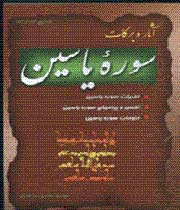 یس، و نام های دیگرش «عزیزه؛ معمّه(شامل شونده)، مدافعه قاضیه(دفع كننده برآورده) سی و ششمین سوره قرآن است كه مكی و دارای 83 آیه است.از رسول گرامی اسلام روایت شده قرائت كننده این سوره نزد خداوند شریف خوانده می شود و این سوره برای قاری خود شفاعت می كند.در روایتی دیگر از ایشان آمده: سوره «یس» در تورات «معمّه: شامل شونده» نام دارد چون خیر دنیا و آخرت را شامل حال قرائت كننده خود می كند و بلاهای دنیا و سختی های آخرت را از او دور می كند.و نیز «قاضیه: دفع كننده برآورنده» نامیده می شود چون از قاری خود، هر بدی را دفع كرده و همه حاجت های او را روا می كند و قرائت آن سوره پاداشی برابر بیست حج دارد. و گوش سپردن به صدای قرائت آن، معادل با ثواب هزار دینار انفاق در راه خداست.1در فضیلت این سوره از حضرت محمد صلی الله علیه و آله وسلم نقل شده: هر كس سوره «یس» را قرائت نماید مانند آن است كه ده بار قرآن را ختم نماید. 2ایشان همچنین فرمودند: هر كس سوره «یس» را برای رضای خدا بخواند خداوند او را خواهد بخشید و اجری همانند 12 ختم قرآن به او خواهد داد و اگر برای مریض در شرف مرگی خوانده شود، به تعداد حروف این سوره 10 فرشته نزد او به صف شده و برای او استغفار كرده و شاهد قبض روحش بوده و جنازه اش را تشییع می كنند و بر او نماز گزارده و شاهد دفنش هستند. 3از ابی بصیر روایت شده كه حضرت صادق علیه السلام فرمودند: براستی برای هر چیزی قلبی است و قلب قرآن سوره یاسین است هر كس آن را قبل از خواب یا در روز، قبل از آنكه شام شود بخواند در آن روز از محفوظین و بهره مندان باشد تا آنكه شام كند و هر كس در شب قبل از خواب آن را تلاوت كند خداوند بر وی 1000 فرشته بگمارد تا او را از شر بدی و هر شیطان رانده شده و هر آسیب حفظ كنند و هر گاه در همان روز بمیرد خداوند او را وارد بهشت گرداند و 30 هزار فرشته هنگام غسلش گرد آیند و برای او طلب آمرزش كنند و با استغفار او را مشایعت و بدرقه نمایند تا كنار قبر، و چون او را به قبر برند آن فرشتگان جمله در قبر با وی درآیند و خدا را عبادت كنند و ثواب او را به مرده دهند و قبرش تا هر كجا كه چشم ببیند فراخ گردد و از فشار قبر ایمن باشد و همیشه از قبرش تا آسمان نوری تابان باشد تا اینكه خداوند او را از قبر بیرون آرد و چون او را برانگیخت فرشتگان خدا با او هستند و بدرقه اش كنند و با وی به گفتگو پردازند و به رویش لبخند زنند و به هر خیر و نیكی مژده اش دهند تا او را از صراط و میزان بگذرانند و در پایگاه قربی او را بدارند كه هیچ مخلوقی را جز مقربان و فرستادگان حق آن مقام و منزلت و قرب را باشد، و وی با پیامبران در آن درگاه نزد خدای تعالی باز ایستد و با غمخواران غم نخورد و با اندوهگینان اندوه نكشد و با زاری كنندگان زاری نكند. آنگاه خداوند تعالی گوید: ای بنده من شفاعت كن هر كه را خواهی ،كه شفاعت را درباره همه بپذیرم و حاجت بخواه كه هر چه خواهی به تو دهم پس وی حاجت را از خدا بخواهد كه برآورده شود و شفاعت كند كه پذیرفته گردد و حساب او را چون دیگران نكشند و در آنجا چون دیگران بازداشت نشود و چون از زبونان و خوار شدگان زبون و خوار نگردد و به نكبت گناه و عمل زشتی كه از او سر زده گرفتار نشود و برات آزادی او را سر گشاده بدو دهند تا اینكه از درگاه الهی به زیر آید و همه مردم از روی تعجب گویند: «سبحان الله» این بنده را حتی یك گناه نبود او از همدمان محمد صلی الله علیه و آله وسلم خواهد شد.از جابر جعفی روایت شده كه امام باقر علیه السلام فرمودند: هر كس سوره یاسین را در عمر خود یك بار بخواند خداوند به شماره تمام آفریده هایش در این جهان و آن جهان و آنچه در آسمان است به عدد هر یك 2000 حسنه در نامه عملش ثبت فرماید و به همین مقدار از گناهان او محو سازد و دچار تنگدستی و زیان و بدهكاری و خانه خرابی نشود و بدبختی و دیوانگی نبیند و مبتلا به جذام و وسواس و دودلی و بیماری های مضر نگردد و خداوند سختی و دشواری مرگ را بر او آسان كند و خود متصدی و مباشر قبض روح او باشد و از جمله كسانی خواهد بود كه خداوند فراخی زندگی او را به عهده گرفته و ضامن خوشحالی او هنگام مرگ گردیده و خشنودیش را آخرت تضمین كرده و همه فرشتگان آسمان و زمین را خطاب فرموده كه من از بنده راضی هستم پس برای او آمرزش بطلبید.4حضرت محمد صلی الله علیه و آله و سلم هر كس سوره «یس» را برای رضای خدا بخواند خداوند او را خواهد بخشید و اجری همانند 12 ختم قرآن به او خواهد داد و اگر برای مریض در شرف مرگی خوانده شود، به تعداد حروف این سوره 10 فرشته نزد او به صف شده و برای او استغفار كرده و شاهد قبض روحش بوده و جنازه اش را تشییع می كنند و بر او نماز گزارده و شاهد دفنش هستندآثار و بركات سوره1) آثار دهگانه قرائت سوره یس:پیامبر اسلام صلی الله علیه و آله وسلم به امیرالمؤمنین فرمودند: ای علی! «یس» را بخوان كه در آن ده اثر است: هر كه آن را قرائت كند: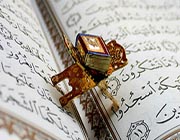 1) اگر گرسنه باشد سیرگردد؛2) اگر تشنه باشد، سیراب گردد؛3) اگر عریان باشد، پوشانیده گردد؛4) اگر عزب باشد، ازدواج كند؛5) اگر ترسان باشد، امنیت یابد؛6) اگر مریض باشد، عافیت یابد؛7) اگر زندانی باشد، نجات یابد؛8) اگر مسافر باشد، در سفرش یاری شود؛9) نزد میت خوانده نمی شود مگر اینكه خدا بر او آسان گیرد؛10) اگر گمشده داشته باشد، گمشده اش را پیدا كند.52) پیدا شدن گمشدهشخصی به امیرالمؤمنین علی علیه السلام عرض كرد: بفرمایید وقتی چیزی یا كسی گم می شود چه باید بكنم؟حضرت فرمودند: دو ركعت نماز بخوان و در هر دو ركعت بعد از حمد «یس» بخوان و بعد از آن بگو: یا هادی الضالّهِ رُدَّ عَلَی ضالَّتی» ای هدایت كننده گمشدگان، گمشده ام را به من برگردان.شخص می گوید: من این كار را كردم و بعد از مدتی خداوند گمشده ام را به من برگرداند.3) جهت امنیت یافتن از چشم زخم و شر جندر كتاب المصباح آمده: هر كس سوره «یس» را با خود همراه داشته باشد از چشم زخم و از شر جنیان در امان بوده و خواب های خوش می بیند.64) داشتن قلبی نیرومند و ذهن قویاگر می خواهید قلبی نیرومند و ذهنی قدرتمند داشته باشید به سخن امام صادق علیه السلام عمل كنید كه فرمود: هر كس در نهم شعبان سوره «یس» را با گلاب و زعفران نوشته و بنوشد در حفظ و امان خواهد بود و قلبش نیرومند و ذهنش قوی می گردد75) برای دیدن پیامبر اكرم صلی الله علیه و اله وسلم در خوابدر حاشیه زادالمعاد علامه مجلسی آمده جهت دیدن پیامبر اسلام صلی الله علیه و آله وسلم در خواب، سه شب و هر شب سی مرتبه «آیه 42 یس» را بخواند.86) رفع فقرجهت رفع فقر هر بامداد «آیه 68 یس» را قرائت كند.97) دوای دردهااز رسول گرامی اسلام صلی الله علیه و آله وسلم نقل شده است: هر كس سوره یس را نوشته و پس از شستن از آب آن بنوشد در درونش هزار گونه دوا و نیز هزار گونه نور و یقین و بركت و رحمت را وارد كرده است و هر گونه دردی را از او دور می كند. 10در فضیلت این سوره از حضرت محمد صلی الله علیه و آله وسلم نقل شده: هر كس سوره «یس» را قرائت نماید مانند آن است كه ده بار قرآن را ختم نمایدختم مجرببرآورده شدن حاجت مشروع1) یكی از بزرگان و عارفان می گوید: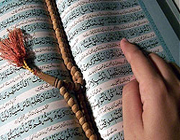 سوره یاسین را بسیار می خواندم و هر حاجتی كه داشتم به تلاوت این سوره به این شكل مداومت می نمودم.در سوره یس هفت «مبین» وجود دارد؛ به هر مبین كه رسیدی این دعا را 3مرتبه بخوان:«بسم الله الرحمن الرحیم، سبحان المنفّس عن كل مدیون، سبحان المفرج عن كل محزون، سبحان الناصر عن كل مظلوم، سبحان المخلص عن كل مسجون، سبحان من جعل خزائنه بین الكاف و النون، سبحان انما امره اذا اراد شیئاً ان یقول له كن فیكون، سبحان الذی بیده ملكوت كل شی و الیه ترجعون.»112) از حضرت سلمان فارسی رحمة الله روایت شده اگر كسی ده روز بعد از نماز صبح قبل از سخن گفتن با كسی، سوره یس را بخواند و این دعا را قبل از تلاوت سوره مزبور ده مرتبه بخواند بعد سوره را بخواند هر حاجتی را كه بخواهد انجام شود. انشاءالله زیرا كه اسم اعظم خداوندی در این دعا است:«بسم الله الرحمن الرحیم، یا قدیم یا دائم یا حی و یا قیوم یا فرد و یا وتر یا واحد یا احد یا صمد یا من لم یلد و لم یولد و لم یكن له كفواً احد و صلی الله علی محمد و اله اجمعین برحمتك یا ارحم الراحمین.»123) كسی كه می خواهد مشكلش حل شود شب جمعه، چهار ركعت نماز بخواند و به این ترتیب كه می آید:در ركعت اول: بعد از سوره «حمد» سوره «یس» را بخواند و سپس به ركوع رود و هنگامی كه سر از ركوع بر می دارد صد مرتبه این ذكر را بگوید:«واذا سلك عبادی عنی فانی قریب اجیب دعوة الداع اذا دعان فلیستجیبوا لی ولیومنوا بی لعلهم یرشدون» (بقره، 186).در ركعت دوم: حمد را دو مرتبه، سوره «یس» را یك مرتبه بخواند و بعد از آن قنوت را بجای آورد و به ركوع رفته و پس از سر برداشتن از ركوع همان ذكر (بقره، آیه 186) را صد مرتبه تكرار كند و به سجده رود و پس از دو سجده تشهد را بخواند اما بدون سلام برخیزد مثل كاری كه در نماز ظهر انجام می دهد.در ركعت سوم: «حمد» را سه مرتبه و «یس» را یك بار و ركوع را بجای آورد و پس از سربرداشتن از ركوع این ذكر را صد مرتبه بگوید: «فسیكفیكهم الله و هو السمیع العلیم»(بقره، آیه 137).در ركعت چهارم: حمد را چهار مرتبه بخواند و «یس»را یكبار بخواند و بعد از ركوع بگو: «یا ربِّ إدْفَعْ عَنّی الضُّرَّ وَ انْتَ اَرْحَمُ الراحِمینْ».پس از دو سجده و تشهد و سلام به سجده برود و پیشانی را برزمین بگذارد و صد مرتبه این ذكر را بگوید: «استغفرالله» و بعد از آن گونه راست را بر زمین بگذارد و صد مرتبه بگوید: «اللهم صل علی محمد و آل محمد» و بعد گونه چپ را بر زمین بگذارد و بگوید: «انما امره اذا اراد شیئا ان یقول له كن فیكون» (یس، 82) و پس از آن حاجت را بخواهد كه انشاءالله برآورده خواهد شد.134) برای برآورده شدن جمیع حاجات و سایر مهمات مجرب است به هر نیت كه باشد سه نوبت سوره «یس» بخواند و هر نوبت كه می خواند احتیاط می كند هرگاه به لفظ مبین می رسد یك انگشت خود را گره می كند بعد از آنكه سوره را تمام كرد سه نوبت این دعا را بخواند:«سبحان المفرج عن كل مهموم سبحان المنفس عن كل مدیون سبحان من جعل خزائنه بین الكاف و النون انّما امره اذا اراد شیئا ان یقول له كن فیكون فسبحان الذی بیده ملكوت كل شی ء و الیه ترجعون یا مفرج الهم فرج یا مفرج الهم فرج یا مفرج.» 15منبع پایگاه اینترنتی انهار تنظیم : محمدی_گروه دین و اندیشه تبیان «قرآن درمانی روحی و جسمی محسن آشتیانی، سید محسن موسوی؛ و درمان با قرآن،محمدرضا كریمی»پی نوشت ها (1) مجمع البیان،ج8، ص254(2) الدر المنثور، ج5، ص 256.(3) مجمع البیان، ج8، ص 254.(4)الدعوات، ص215(5)المصباح كفعمی، ص182(6)المصباح كفعمی، ص313(7) مستدرك الوسائل، ج4، ص313(8)زاد العماد، ص511(9) همان، ص490(10)مجمع البیان، ج8، ص254(11) قرآن درمانی روحی و جسمی، ص187(12)گوهر شب چراغ، ج2، ص18(13)بحارالانوار، ج89، ص321(14)كشكول ارومیه ای،ص148